令和4年9月5日彦根市内の最高齢者について記 　 ○新たな市内最高齢者について　　　・氏名　　　　　　　　　　（おおにし　とえ）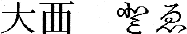 ・生年月日　大正４年１２月１７日（満１０６歳）・性別　　　女　　　・住所　　　彦根市太堂町（ご家族の意向により町名まで公表）    ○新たな市内男性最高齢者について    　・氏名　　　北川　喜造　（きたがわ　きぞう）・生年月日　大正７年１２月２０日（満１０３歳）・性別　　　男　　　・住所　　　彦根市元町（ご家族の意向により町名まで公表）　　○小野　惣平　さんに関して　　　・生年月日　大正４年８月１０日　　　・性別　　　男　　　・住所　　　彦根市中薮二丁目２番２１号